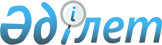 О передаче имущества из республиканской собственности в коммунальную собственность города АстаныПостановление Правительства Республики Казахстан от 2 сентября 2010 года № 877

      В соответствии с постановлением Правительства Республики Казахстан от 22 января 2003 года № 81 "Об утверждении Правил передачи государственного имущества из одного вида государственной собственности в другой" Правительство Республики Казахстан ПОСТАНОВЛЯЕТ:



      1. Принять предложение акима города Астаны о передаче из республиканской собственности с баланса Министерства транспорта и коммуникаций Республики Казахстан двух эскалаторов № 1 R9-R12 и № 2 R24-R28, расположенных по адресу: город Астана, аэропорт, ОПС-14 балансовой стоимостью 140000000 (сто сорок миллионов) тенге в коммунальную собственность города Астаны.



      2. Комитету государственного имущества и приватизации Министерства финансов Республики Казахстан совместно с Министерством транспорта и коммуникаций Республики Казахстан и акиматом города Астаны в установленном законодательством порядке осуществить необходимые организационные мероприятия по приему-передаче имущества, указанного в пункте 1 настоящего постановления.



      3. Настоящее постановление вводится в действие со дня подписания.      Премьер-Министр

      Республики Казахстан                       К. Масимов
					© 2012. РГП на ПХВ «Институт законодательства и правовой информации Республики Казахстан» Министерства юстиции Республики Казахстан
				